Správa Krkonošského národního parku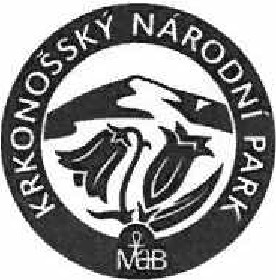 Dobrovského 3, 543 01 Vrchlabí IČ: 00088455, DIČ: CZ00088455Bankovní spojení: ČNB, číslo účtu: 000-5830601/0710 tel.: (+420) 499 456 111, fax: (+420) 499 422 095e-mail: podatelna@krnap.cz, www.krnap.czObjednávka č. OBJR-33-551/2024 Nadřazený  dokument č. SMLR-30-5/2024Dodací adresa: (je-li odlišná od sídla Správy KRNAP)Předmět objednávky:N006/24N00016474 - Těžba dříví s přiblížením lesní lanovkou na UP 33 dle ZL 15/33/6/2024Datum plnění od: 1.7.2024Datum plnění do: 3.9.2024Předběžná cena: 961 200,00 Kč bez DPHPříjemce (útvar): Územní pracoviště Špindlerův Mlýn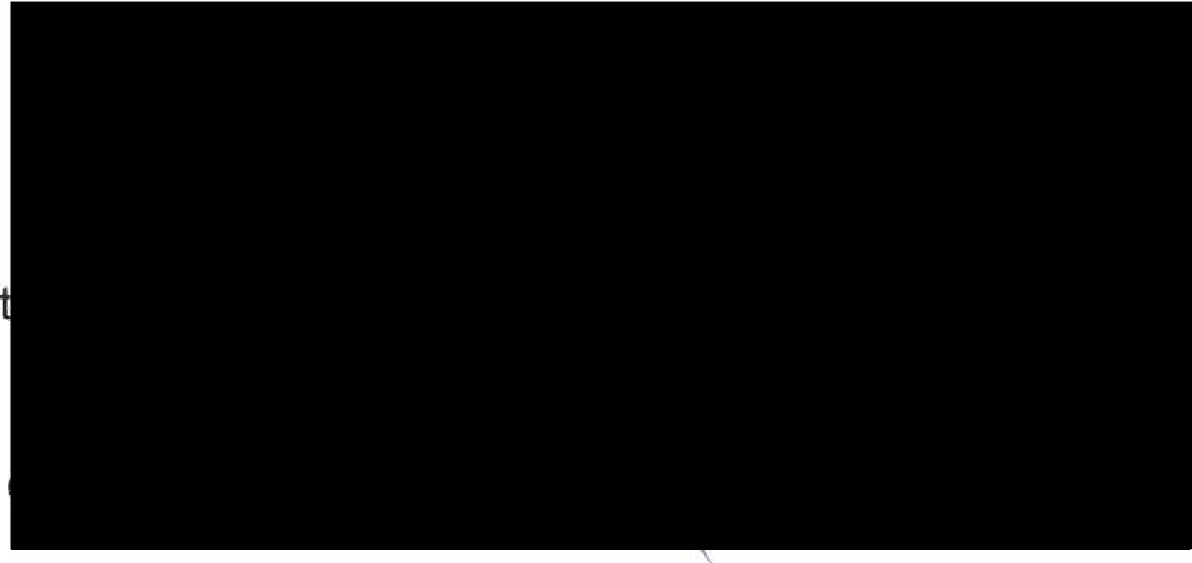 Kontaktní osoba: Gašpariková Petra, Ing.Příkazce operace: Menoušek Libor, Ing.	DaSprávce  rozpočtu: Petr Havlíček	Datum apObjednávka je vyhotovena 2x - 1x pro odběratele, 1x pro dodavatele.Na fakturu uveďte výše uvedené číslo objednávky, jinak nebude uhrazena. Elektronické faktury zasílejte na adresu faktury@krnap.cz.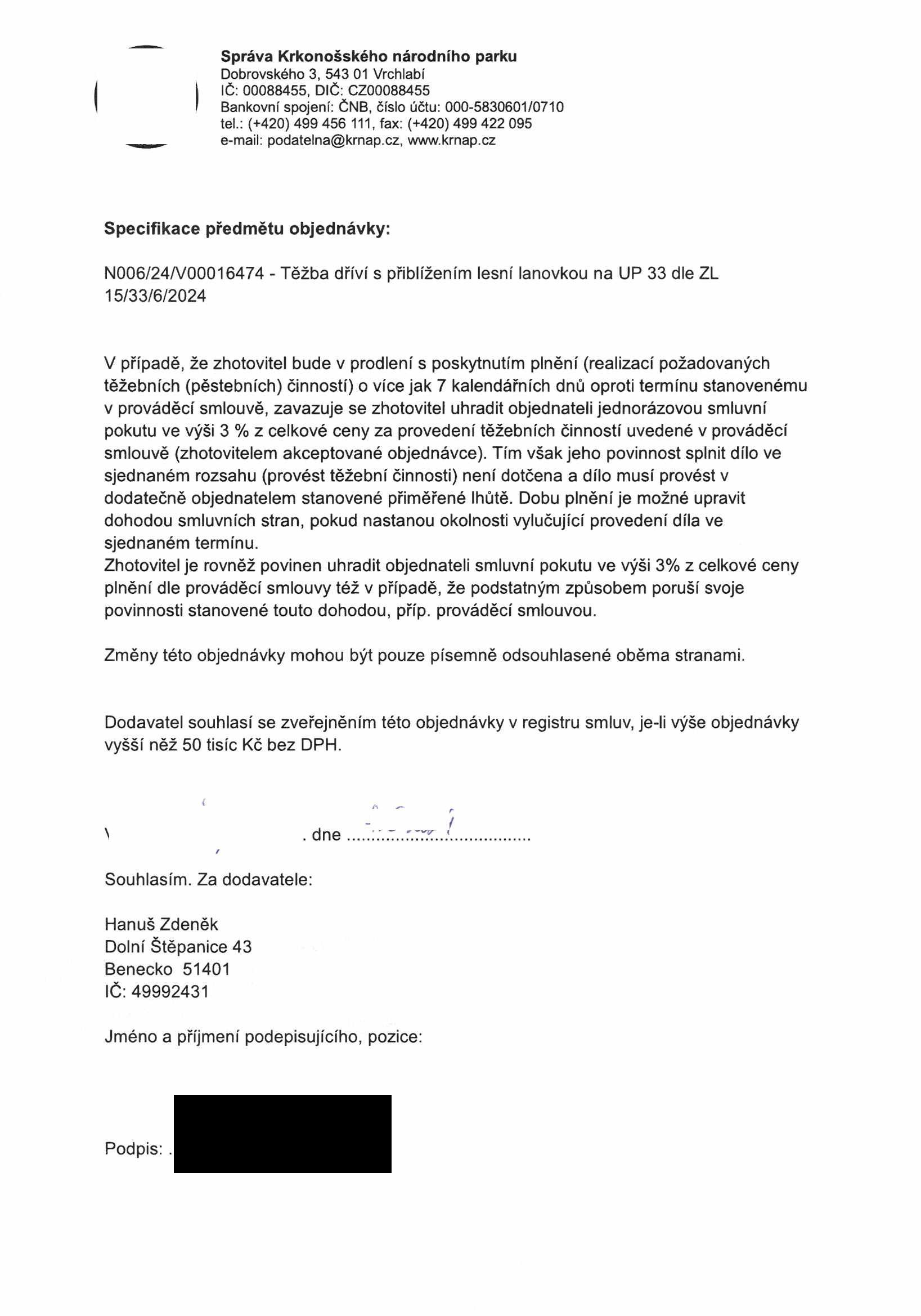 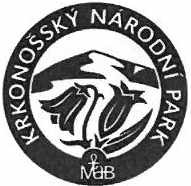 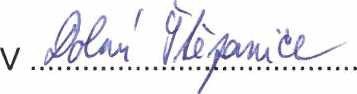 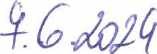 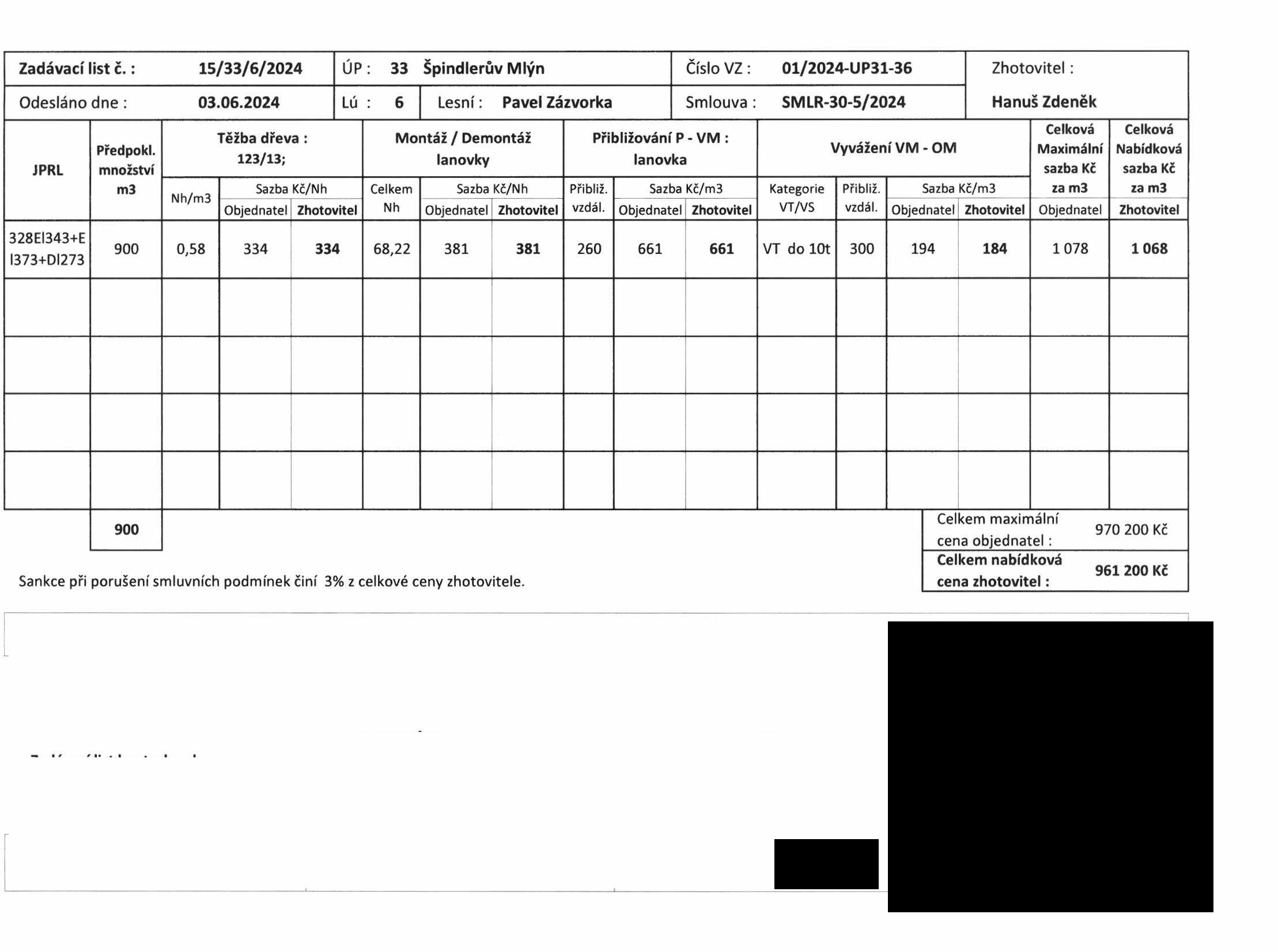 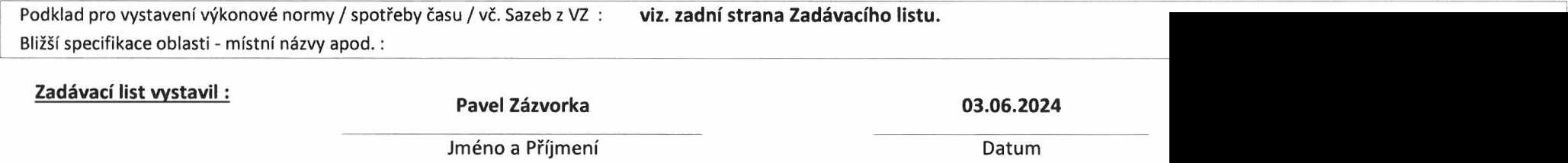 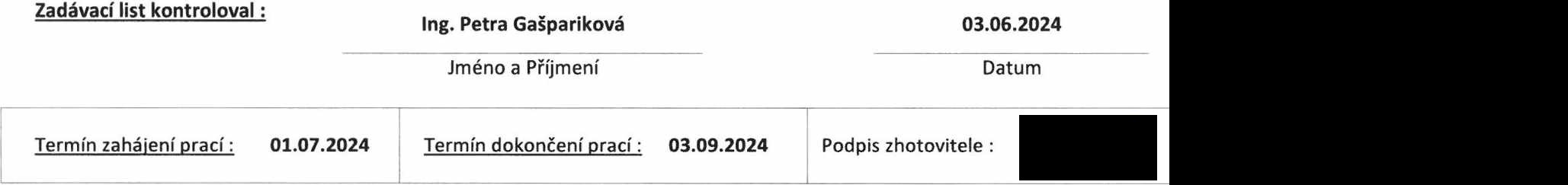 Součástí zadávacího listu, kdyf předpoklad mnofství přesáhne 50 m3 v porostu, Je technologická karta.Pracovnici by)Iseznimenl s technofoqickým postupem a zjsadami BOZP (PO}Jméno:	H•nul ZdenikPro pracoviště: Pracovní doba :Interval kontroly:ÚP33 Špindlerův Mlýnod 6:00	do 14:3030 minutZvláštnosti pracovj$tě ve vztahuk bezpečnosti préce ap9ž ámi ochraně Svah v o/o:	terénni kJimatic.podminky:Zdravotní stav stromu(dl evni hmoty)Zabezpečen i komunikaci, elektr.a telef. vedenia objektů:Poskytnuti pomoci- neibližSi tel.:	737 225 432	traum.plán č. :Tis ová voláni •  hasiči150, záchr.slutba 155. policie 158. ŮP I lesnl :	.,, 433 175 / 737 225 432Datum:	01.07.2024	Lesní :	Pavel UrvorkaPorost :	I 328El343+El373+01273Porost :	I 328El343+El373+01273Porost :	I 328El343+El373+01273Porost :	I 328El343+El373+01273Porost :	I 328El343+El373+01273Porost :	I 328El343+El373+01273Porost :	I 328El343+El373+01273Porost :	I 328El343+El373+01273Porost :	I 328El343+El373+01273Porost :	I 328El343+El373+01273Porost :	I 328El343+El373+01273N_OlTHbadftvaTHbadftvaTHbadftvaTHbadftvaOslo normy : l - 1178• L-6 140/03/ II.Oslo normy : l - 1178• L-6 140/03/ II.Oslo normy : l - 1178• L-6 140/03/ II.Oslo normy : l - 1178• L-6 140/03/ II.Oslo normy : l - 1178• L-6 140/03/ II.Oslo normy : l - 1178• L-6 140/03/ II.DřevinaVzr.st. I Kráceno I 0 hm.Vzr.st. I Kráceno I 0 hm.Druh těfbym3zákl.VNkráceniVNPfi.-.llky ,Nh/m3SMli.	I  6x	I 1,40li.	I  6x	I 1,40123/139000,390,080,4724%o,saPfiráf ky : 211 - 8 %, 216 • 4 %, 217 - 8%, měř . 0 - 4 %, Sa = 24 %Pfiráf ky : 211 - 8 %, 216 • 4 %, 217 - 8%, měř . 0 - 4 %, Sa = 24 %Pfiráf ky : 211 - 8 %, 216 • 4 %, 217 - 8%, měř . 0 - 4 %, Sa = 24 %Pfiráf ky : 211 - 8 %, 216 • 4 %, 217 - 8%, měř . 0 - 4 %, Sa = 24 %Pfiráf ky : 211 - 8 %, 216 • 4 %, 217 - 8%, měř . 0 - 4 %, Sa = 24 %Pfiráf ky : 211 - 8 %, 216 • 4 %, 217 - 8%, měř . 0 - 4 %, Sa = 24 %Pfiráf ky : 211 - 8 %, 216 • 4 %, 217 - 8%, měř . 0 - 4 %, Sa = 24 %Pfiráf ky : 211 - 8 %, 216 • 4 %, 217 - 8%, měř . 0 - 4 %, Sa = 24 %Pfiráf ky : 211 - 8 %, 216 • 4 %, 217 - 8%, měř . 0 - 4 %, Sa = 24 %Pfiráf ky : 211 - 8 %, 216 • 4 %, 217 - 8%, měř . 0 - 4 %, Sa = 24 %Pfiráf ky : 211 - 8 %, 216 • 4 %, 217 - 8%, měř . 0 - 4 %, Sa = 24 %Lanovka - mont"/demontjfLanovka - mont"/demontjfLanovka - mont"/demontjfLanovka - mont"/demontjfLanovka - mont"/demontjfOslo normy : 1471/5 ; 1473/5 ; 1476/1 ; T477/I; T476/3; T477/3Oslo normy : 1471/5 ; 1473/5 ; 1476/1 ; T477/I; T476/3; T477/3Oslo normy : 1471/5 ; 1473/5 ; 1476/1 ; T477/I; T476/3; T477/3Oslo normy : 1471/5 ; 1473/5 ; 1476/1 ; T477/I; T476/3; T477/3Oslo normy : 1471/5 ; 1473/5 ; 1476/1 ; T477/I; T476/3; T477/3Oslo normy : 1471/5 ; 1473/5 ; 1476/1 ; T477/I; T476/3; T477/3Montaf sv ahprotf wahuNosné  I	Ilanovm	Kotvo	Kotv>pfir:z· ks	um@IA ks500Nosné  I	Ilanovm	Kotvo	Kotv>pfir:z· ks	um@IA ks500Botka pfiroz . ks4Botka umilá ksMontáfNh17,36DemontítNh12,26Kotn P+UNh11,40Botka P+UNh27,20CelkemNh68, 22Kl/m32'Pffblilo Vllin l dfeva lanovkouIPffblilo Vllin l dfeva lanovkouIPffblilo Vllin l dfeva lanovkouIPffblilo Vllin l dfeva lanovkouIPffblilo Vllin l dfeva lanovkouIVyyjfeníVVV,ledm traktorem/ soupravouVyyjfeníVVV,ledm traktorem/ soupravouVyyjfeníVVV,ledm traktorem/ soupravouVyyjfeníVVV,ledm traktorem/ soupravouVyyjfeníVVV,ledm traktorem/ soupravouVyyjfeníVVV,ledm traktorem/ soupravoulokalitaprbi  liZ.vzdálenostKt/m3lokalitaKategorieVTN5Vzdá nostKl/m3P - VM260	I661VM • OMVT do lOt300184SazbaKč/m3SubaNhKf/m3Kl!/m3Kl/m3Kt/m3Ttlb•Ttlb•Montjf / DemonU! lanovkyMontjf / DemonU! lanovkyMontjf / DemonU! lanovkyPliblll.lanovtouPHbllt.VT/V5CelkemN 013341'438168,222'6611841068